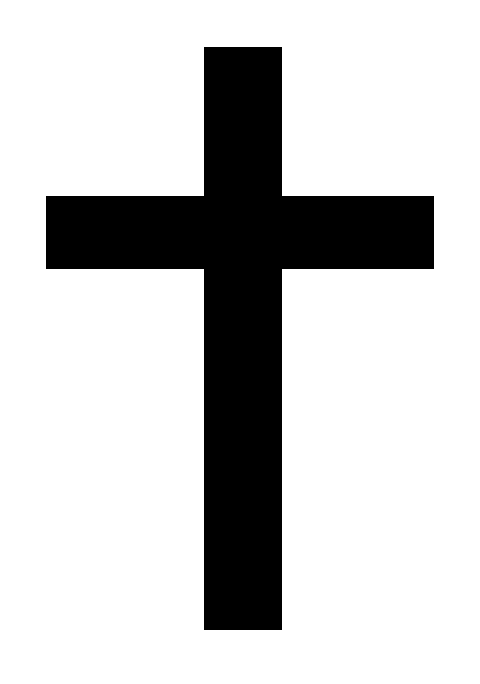 Holy Cross School240 NORTH BISHOP AVENUESPRINGFIELD, PA 19064610-626-1709610-626-1859 (fax)February 24, 2021Dear Parents, Grandparents and Guardians,Lord, we know You answer prayers in Your own way.  When we are feeling discouraged, help us to remember that You don’t always give a straightforward reply to our pleas.  May we always remember that you are always by our sides. Amen.Please access your child(ren)’s health before they come to school.  Take their temperature(s) and access their over overall health.  I know I sound like a broken record, but in this COVID world, we have to take every precaution not to spread the virus.Another reminder about drop-off and pick-up.  Please be patient.  The morning seems fine, but in the afternoon, it can get a little tense.  Stay in your line and the teachers will direct you.  Thank you.Pretzel orders will go home today along with the March calendar.  Please send in your enrollment forms as soon as possible.  If your child is virtual, you can email the form to Mrs. Spurrier.  If you don’t have the form, just let Mrs. Spurrier know that your child(ren) is/are returning.  Thank you.We have a generous amount of grant money for those who qualify.  Please make sure that you complete the BLOCS form on the FACTS website.  No money will be awarded if the grant form is not completed.  We must comply with the grant specifications.Our 7th grade students will be confirmed on Tuesday, March 9th at 4:00 pm.  All students will be dismissed at noon.  There will be no CARES that day.  Please mark your calendars.  William Penn does not bus on half days, so I want to give you time to make arrangements for pick-up of your child(ren).The second trimester ends of Wednesday, March 10th.  If your child is failing any subject, you will receive or may have received a failure warning.  Please remember that students can make up missed work and bring their grade up.Report cards will be issued on March 19th.  Please review the report card, sign the envelope and return the envelope to school.I am attaching all of the flyers for fundraisers.  Please do not feel overwhelmed.  We appreciate whatever you can do to help raise funds.  Awards for honesty/trustworthy will be given out on Friday, February 26th.  I hope eventually we can return to having the presentations in the gym, but at the present time, they are being given out in the classrooms.  It is crazy hair day and the children can dress down.We will be looking for new members of the Home and School Association as some of the members will be leaving us this year.  Once your child graduates, you can no longer serve on the board.  Just think about it and let me know if you are interested.The flyer regarding the Children’s Scholarship Fund is for students who live in Philadelphia only.  If you live in the city, consider applying for this scholarship.I thank you for your support and cooperation throughout the school year.  I enjoy working with parents in the education of their children.  We appreciate you entrusting your children to our care.I want to thank all parents/students who have given me gifts for Christmas, Teacher Appreciation and Valentine’s Day.  I try and thank everyone individually, but I want to make sure that I did not miss anyone who has been so kind to me.Have a great week!  God bless you!Sincerely,Dr. Worrilow